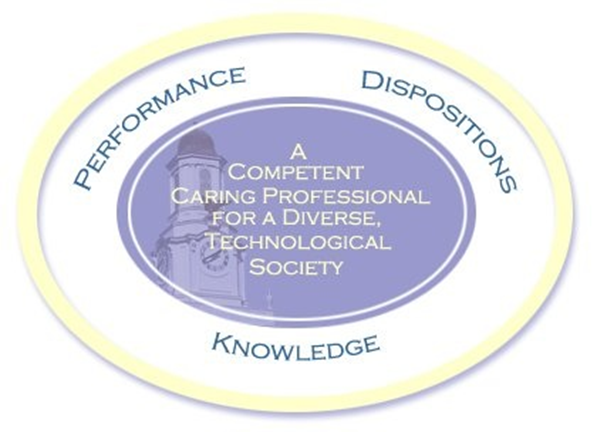 Schedule: Handgun Monday  001TOPICS TO BE COVERED*:    01 / 22 / 24        1          Orientation. at TTU in the MG room 11201 / 29               2          Tennessee laws (by law enforcement personnel).  Bring two questions      on you and handguns in Tennessee for discussion.02 / 05               3        Gun familiarization. This and the rest of the classes will be at The Bend of the River. 1 0 miles north of the campus on highway 136 	(north     Washington Ave. Out past the new high school). If you pass Hardy’s Chapel Fire Dept., STOP and turn around. You have gone 2 miles too far. Map to Bend of the River. ** Chapter 1, page 3, Chapter 20 page 183.02 / 12                4          Alternatives to shooting – live fire. ** Chapter 502 / 19                5          1/3 term exam02 / 26                6          Cleaning and reloading – And live fire. ** Appendix A page 20303 / 04                7          Ammunition -live fire. ** Chapter 21 page 18903 / 11 to 15             SPRING BREAK   No Class03 / 18                  8       Introduction to basic competitive shooting. ** Page 11103 / 25                  9       1/3 term exam.04 / 01                 10       Fundamentals of shooting Chapter 7 page 37 ,   Review – live fire04 / 08                 11      Review       Live fire   Big Guns04 / 15                 12      Shoot state course of fire.04 / 22                 13      1/3 term exam (final for this class).*Class Schedule may change depending on weather, etc.